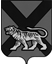 ТЕРРИТОРИАЛЬНАЯ ИЗБИРАТЕЛЬНАЯ КОМИССИЯ ГОРОДА СПАССКА-ДАЛЬНЕГОР Е Ш Е Н И Е30.10.2015			   г. Спасск-Дальний			    № 423/119	В соответствии с пунктом 6 статьи 28 Избирательного кодекса Приморского края территориальная избирательная комиссия города Спасск-ДальнийРЕШИЛА:1. Утвердить образец и описание удостоверения доверенного лица, назначенного избирательным объединением, выдвинувшим кандидата, выдаваемого в период проведения досрочных выборов депутатов Думы городского округа Спасск-Дальний (приложение № 1).2. Утвердить образец и описание удостоверения доверенного лица, назначенного кандидатом, выдаваемого в период проведения досрочных выборов депутатов Думы городского округа Спасск-Дальний (приложение № 2).3. Разместить настоящее решение на официальном сайте городского округа Спасск-Дальний в разделе «ТИК» в информационно-коммуникационной сети Интернет.Председатель комиссии                                                          С. А. ЧеревиковаСекретарь  комиссии                                                                    Е. Г. БондаренкоФорма удостоверения
доверенного лица, назначенного избирательным объединением, выдвинувшим список кандидатов в депутаты Думы городского округа Спасск-ДальнийУдостоверение доверенного лица, назначенного избирательным объединением, выдвинувшим список кандидатов  - документ, удостоверяющий статус предъявителя.Удостоверение оформляется на бланке размером 80 х 120 мм, реквизиты которого приведены в образце. В удостоверении указываются наименование и дата выборов, номер удостоверения, фамилия, имя, отчество доверенного лица, наименование избирательного объединения, его назначившего, дата регистрации и срок действия удостоверения, а также ставится подпись председателя территориальной избирательной комиссии города Спасска-Дальнего, скрепленная печатью территориальной избирательной комиссии города Спасска-Дальнего .Удостоверение доверенного лица, назначенного избирательным объединением, выдвинувшим список кандидатов, действительно при предъявлении паспорта или заменяющего его документа.Лица, имеющие удостоверения, обязаны обеспечить  их сохранность.Образец удостоверения 
доверенного лица кандидата в депутаты 
Думы городского округа Спасск-ДальнийУдостоверение доверенного лица кандидата в депутаты Думы городского округа Спасск-Дальний - документ, удостоверяющий статус предъявителя.Удостоверение оформляется на бланке размером 80 х 120 мм, реквизиты которого приведены в образце. В удостоверении указываются наименование и дата выборов, номер удостоверения, фамилия, имя, отчество доверенного лица, фамилия, имя, отчество кандидата его назначившего,  дата выдачи и срок действия удостоверения, а также ставится подпись председателя территориальной избирательной комиссии города Спасска-Дальнего, скрепленная печатью территориальной избирательной комиссии города Спасска-Дальнего.Удостоверение доверенного лица кандидата в депутаты Думы городского округа Спасск-Дальний действительно при предъявлении паспорта или заменяющего его документа.Лица, имеющие удостоверения, обязаны обеспечить  их сохранность. Об удостоверениях доверенных лиц,назначенных избирательными объединениями,кандидатами, выдаваемых в период проведения досрочных выборов депутатов Думы городского округа Спасск-ДальнийПриложение 1к решению территориальной избирательной комиссии города Спасска-Дальнегоот 30.10.2015 г. № 423/119Досрочные выборы депутатов Думы городского округа Спасск-Дальний20 декабря 2015 годаУДОСТОВЕРЕНИЕ №________________________________________________________фамилия_____________________________________________________имя, отчествоявляется доверенным лицом, назначенным  _________________________________________________________________ ,наименование избирательного объединения___________________________________________________________________________________________________выдвинувшего список кандидатов на досрочных выборах депутатов Думы городского округа Спасск-ДальнийДосрочные выборы депутатов Думы городского округа Спасск-Дальний20 декабря 2015 годаУДОСТОВЕРЕНИЕ №________________________________________________________фамилия_____________________________________________________имя, отчествоявляется доверенным лицом, назначенным  _________________________________________________________________ ,наименование избирательного объединения___________________________________________________________________________________________________выдвинувшего список кандидатов на досрочных выборах депутатов Думы городского округа Спасск-ДальнийДосрочные выборы депутатов Думы городского округа Спасск-Дальний20 декабря 2015 годаУДОСТОВЕРЕНИЕ №________________________________________________________фамилия_____________________________________________________имя, отчествоявляется доверенным лицом, назначенным  _________________________________________________________________ ,наименование избирательного объединения___________________________________________________________________________________________________выдвинувшего список кандидатов на досрочных выборах депутатов Думы городского округа Спасск-ДальнийПредседатель территориальнойизбирательной комиссии                                           _____________города Спасска-ДальнегоПредседатель территориальнойизбирательной комиссии                                           _____________города Спасска-ДальнегоДействительно до «    » ____ 20 ___г.(при предъявлении паспорта или заменяющего его документа)________________(дата регистрации)Приложение 2к решению территориальной избирательной комиссии города Спасска-Дальнегоот 30.10.2015 г. № 423/119Досрочные выборы депутатов Думы городского округа Спасск-Дальний20 декабря 2015 годаУДОСТОВЕРЕНИЕ№________________________________________________________фамилия_____________________________________________________имя, отчествоявляется доверенным лицом  ___________________________________________________________________фамилия, имя, отчество кандидата в депутаты Думы ____________________________________________________________________________________________________городского округа Спасск-ДальнийДосрочные выборы депутатов Думы городского округа Спасск-Дальний20 декабря 2015 годаУДОСТОВЕРЕНИЕ№________________________________________________________фамилия_____________________________________________________имя, отчествоявляется доверенным лицом  ___________________________________________________________________фамилия, имя, отчество кандидата в депутаты Думы ____________________________________________________________________________________________________городского округа Спасск-ДальнийДосрочные выборы депутатов Думы городского округа Спасск-Дальний20 декабря 2015 годаУДОСТОВЕРЕНИЕ№________________________________________________________фамилия_____________________________________________________имя, отчествоявляется доверенным лицом  ___________________________________________________________________фамилия, имя, отчество кандидата в депутаты Думы ____________________________________________________________________________________________________городского округа Спасск-ДальнийПредседатель территориальной избирательной                                       города Спасск-Дальний      _______________Председатель территориальной избирательной                                       города Спасск-Дальний      _______________МПДействительно до «   » _______ 20 ___г.(при предъявлении паспорта или заменяющего его документа)________________(дата регистрации)